~ はじめてのスペイン語 ～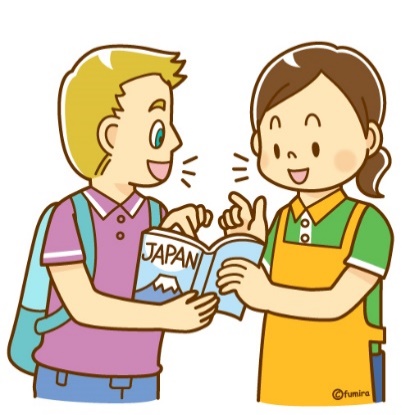 ≪　お電話またはＦＡＸにてお申し込み下さい。　≫TEL：0288－50－1171/FAX：0288－50－1172（担当：筒井）主　催　日光商工会議所　中小企業相談所共　催　日光商工会議所　日光事務所　行き　［ＦＡＸ０２８８－５０－１１７２］スペイン語講座　申込書　　　　　平成　　年　　月　　日ご記入頂いた情報は、商工会議所からの各種連絡・情報提供のために利用することがあります。事業所名受講者名所在地受講者名電話番号受講者名